SPOJENÁ ŠKOLA, ŠKOLSKÁ 7, BANSKÁ BYSTRICA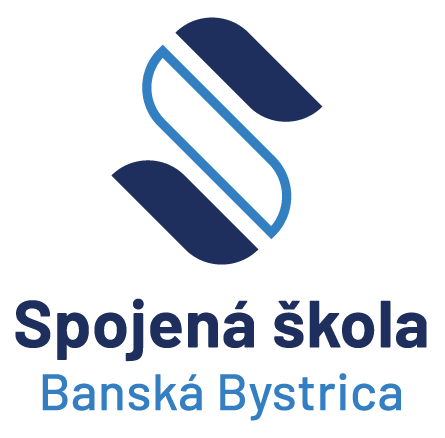 ŠKOLSKÝ PORIADOKBANSKÁ BYSTRICAPREAMBULA     Spojená škola v Banskej Bystrici je odborná škola, ktorá v jednotlivých organizačných zložkách SOŠ elektrotechnická, SOŠ automobilová a SOŠ podnikania  pripravuje žiakov na technicko-hospodársku činnosť, prípadne ďalšie štúdium na VŠ. Žiak si volil školu dobrovoľne, a preto je povinný podriadiť sa jej pravidlám a školskému poriadku.     V záujme naplnenia práva na vzdelanie škola zabezpečí vnútorný chod školy, organizáciu života študentov a podmienky pre optimálne medziľudské vzťahy tak, aby čas strávený v škole bol maximálne efektívne využitý z hľadiska vzdelávania a aby bol aj časom príjemne stráveným rovnako žiakmi, ako aj učiteľmi a MOV.     Škola bude dôsledne dodržiavať Deklaráciu práv dieťaťa a Listinu základných práv a slobôd vo vzťahu k žiakom, učiteľom a ostatným zamestnancom školy.Školský poriadok je v súlade s Ústavou Slovenskej republiky, so Zákonom č. 245/2008 Z. z  o výchove a vzdelávaní (školský zákon) a o zmene a doplnení niektorých zákonov v znení neskorších predpisov, so zákonom č. 596/2003 Z. z. o štátnej správe a školskej samospráve a o zmene a doplnení niektorých zákonov v znení neskorších predpisov,  s vyhláškou MŠ SR  č. 282/2009 Z. z. o stredných školách v znení neskorších predpisov, metodickým pokynom č. 21/2011 na hodnotenie a klasifikáciu žiakov stredných škôl a ďalšou platnou legislatívou.     Dodržiavanie pravidiel tohto školského poriadku umožní naplniť túžbu žiakov po vzdelaní v pokojnej atmosfére.      Školský poriadok zverejnil riaditeľ školy na verejne prístupnom mieste v škole, preukázateľným spôsobom s ním oboznámil zamestnancov a žiakov a informoval o jeho vydaní a obsahu zákonných zástupcov žiakov.VŠEOBECNÉ USTANOVENIAOrganizácia výchovno- vzdelávacej činnostiA. TEORETICKÉ VYUČOVANIEOrganizácia vyučovania     Teoretické vyučovanie sa realizuje v priestoroch školy na Školskej ulici 7 a na Zvolenskej ceste 18 v Banskej Bystrici v klasických, odborných učebniach, telocvični a vonkajších športoviskách.      Vyučovací proces sa riadi rozvrhom hodín, ktorý schválil riaditeľ školy. Rozvrh hodín je povinný rešpektovať každý žiak a pedagogický zamestnanec. 	     Na úseku teoretického vyučovania sú organizačnými jednotkami vyučovacie hodiny, exkurzie, školské výlety a vyučovanie v iných formách.	     Vyučovanie sa uskutočňuje podľa  schválených učebných plánov a učebných osnov.	    Počty vyučovacích hodín v jednotlivých predmetoch a ich obsah sú dané štátnym a školským vzdelávacím programom.	    Vyučovací proces sa riadi platným rozvrhom hodín, ktorý schválilo vedenie školy. Rozvrh je povinný rešpektovať každý žiak, pedagogický pracovník, pracovník školy, rodičia (zákonní zástupcovia) žiaka školy a každý návštevník v škole. Škola sa otvára o 7.00 hodine.      Vyučovacia hodina teoretického vyučovania trvá 45 minút a vyučovací deň má nasledujúce poradie vyučovacích hodín:Rozpis vyučovacích hodín :	0. hodina		07.10 – 07.551. hodina		08.00 – 08.452. hodina		08.50 – 09.353. hodina		09.40 – 10.254. hodina		10.40 – 11.25     							5. hodina		11.30 – 12.156. hodina		12.45 – 13.307. hodina		13.35 – 14.208. hodina		14.25 – 15.109.hodina		15.15 – 16.00 Dĺžka prestávok		po 0.,1., 2., 4., 6., 7., 8. hodine  - 5 minútpo 3. hodine		             - 15 minútpo 5. hodine		             - 30 minút     Určené prestávky využívajú žiaci na odpočinok, občerstvenie a prípravu na nasledujúcu vyučovaciu hodinu.    Dozor pri vchode a na chodbách pred začiatkom vyučovania a v čase prestávok vykonávajú pedagogickí zamestnanci určení na základe spracovaného a schváleného harmonogramu.     Žiaci sa v čase pred začiatkom vyučovania a cez prestávky môžu s dôverou obrátiť na dozorkonajúceho učiteľa alebo majstra OV, a to napríklad v prípade nehody, problému týkajúceho sa prevádzky školy alebo aj v inej veci. V inom čase sa obracajú na svojich triednych učiteľov.     Každá trieda má pridelenú kmeňovú učebňu, v ktorej má väčšinu najmä nedelených vyučovacích hodín, a zodpovedá za jej zariadenie, udržovanie čistoty a jej celkový estetický vzhľad.    Vyučovací proces je organizovaný v učebniach, dielňach, laboratóriách, telocvičniach a školskom areáli.    Každý žiak má pridelenú skrinku, za ktorú je počas školského roka zodpovedný.Ak žiaci majú počas vyučovania voľnú hodinu, zdržiavajú sa prevažne v triede, resp. v miestnosti na to určenej, v nevyhnutných prípadoch na chodbe, pričom nerušia proces vyučovania v ostatných triedach.   Informácie o prospechu žiaka, preberanom učive, zadaných domácich úlohách a dochádzke sa rodič (zákonný zástupca) priebežne môže dozvedieť z internetovej žiackej knižky cez aplikáciu EDUPAGE.     Písomnosti adresované vedeniu školy (potvrdenia, žiadosti a pod.) žiaci a ich zákonní zástupcovia predkladajú prostredníctvom triednych učiteľov alebo zastupujúcich triednych učiteľov. Ak požaduje zákonný zástupca žiaka alebo žiak starší ako 18 rokov potvrdenie o prevzatí písomnosti, odovzdáva ju priamo na sekretariáte riaditeľa školy.B. PRAKTICKÉ VYUČOVANIEPlatí pre SOŠ, SOŠ automobilová, SOŠ elektrotechnická     Na úseku praktického vyučovania sa organizuje výchovno-vyučovací proces podľa štátnych vzdelávacích programov a školských vzdelávacích programov pre jednotlivé študijné a učebné odbory k dosiahnutiu požadovaných zručnosti a návykov. Využívajú sa tiež formy súťaží zručnosti, exkurzie, dobrovoľná záujmová činnosť, plnenie učebných osnov na produktívnych prácach.ORGANIZÁCIA VYUČOVANIA	Počas vyučovacieho dňa je záväzný pre pracovníkov úseku praktického vyučovania a žiakov vykonávajúcich odborný výcvik DIELENSKÝ PORIADOK A PRACOVNÝ PORIADOK pre vysunuté pracoviská odborného výcviku.Organizácia vyučovacieho dňa v odbornom výcvikuVyučovací deň (vyučovacia jednotka) u žiakov 1. a 2. ročníka trvá najviac 6 hodín a u žiakov 3. a 4. ročníka trvá najviac 7 hodín.Odborný výcvik žiakov učebných a študijných odborov je zabezpečovaný v súlade s vyhl. MŠ SR č.282/2009 Z .z. a Zákonom o odbornom vzdelávaní a príprave. Dĺžka prestávok sa započítava do vyučovacieho dňa.Vyučovací deň sa začína o 07.30 hod.Učebno–výrobná skupina (UVS) nastupuje na vyučovanie odborného výcviku podľa predpísaného ustrojenia na pracovisko o 7.20 hod. , vyučovanie začína o 7.30 hod. a končí najneskôr o 13.30 hod., resp. najneskôr o 14.30 hod.Prezliekanie sa do pracovného odevu a prezúvanie sa do pracovnej obuvi žiakov sa vykonáva v dielenských priestoroch, resp. v určených priestoroch na vysunutých pracoviskách. 7.  MOV vykonáva dozor v čase prestávok podľa rozpisu povinností.Exkurzie , kurzy a školské výletyExkurzie, kurzy a výlety uvedené v základných pedagogických dokumentoch sú súčasťou výchovy a vzdelávania žiakov školy, ich organizovanie sa riadi internými smernicami riaditeľa školy.Lyžiarsky kurz je súčasťou vyučovania telesnej a športovej výchovy. Jeho dĺžka trvá spravidla päť dní a uskutočňuje sa v 1. ročníku. Náklady spojené s účasťou na lyžiarskom zájazde sú hradené zo štátneho príspevku, ktorý určí ministerstvo školstva, a výdavky nad rámec štátneho príspevku si hradí žiak z vlastných prostriedkov. Pri organizácii lyžiarskeho výcviku sa dodržiava smernica Ministerstva školstva, vedy, výskumu a športu SR č. 19/2017 o organizovaní lyžiarskeho a snoubordingového výcviku.Kurz ochrany života a zdravia je povinnou súčasťou vyučovania. Kurz sa organizuje v rozsahu 3 dní. Žiaci, ktorí sa tohto kurzu z akýchkoľvek dôvodov nezúčastnia, musia absolvovať náhradné vyučovania podľa rozhodnutia riaditeľa školy a pokynov triedneho učiteľa.Plán organizačných opatrení pripraví učiteľ, ktorý akciu organizuje. Učiteľ vypíše tlačivo  „Návrh na organizačné zabezpečenie hromadnej školskej akcie“ a predloží ho riaditeľovi školy na schválenie. Súčasťou „Návrhu“ je aj zoznam žiakov a pedagógov, ktorí sa akcie zúčastňujú, poučenie o bezpečnosti – zoznam žiakov a podpisy, že boli o danej akcii riadne poučení. Tieto materiály odovzdá vedúci najneskôr 2 dni pred plánovanou akciou zástupcom riaditeľa školy.Žiakom je zakázané na školských akciách fajčiť, užívať žuvací tabak a požívať alkoholické nápoje, prípadne iné druhy omamných látok, ktoré by mohli negatívne ovplyvniť zdravotný stav, prípadne správanie žiaka.Žiaci musia rešpektovať príkazy učiteľov, inštruktorov, členov horskej a záchrannej služby a polície. Bez povolenia učiteľa sa žiaci nesmú rozchádzať a narúšať tak program akcie.Na akciách školy sa môžu zúčastňovať len žiaci, ktorých zdravotný stav vyhovuje podmienkam a programu akcie.Pri exkurziách a výletoch do hôr treba postupovať podľa informácií horskej služby, trasy musia byť len po označených chodníkoch, nepoužívať skratky a vyhýbať sa snehovým poliam.Práva a povinnosti žiakov 1. KAŽDÝ ŽIAK MÁ PRÁVO NA:rovnoprávny prístup k vzdelávaniu,bezplatné vzdelávanie vo zvolenom študijnom alebo učebnom odbore, ktoré bude zvyšovať jeho všeobecnú kultúrnu úroveň a umožní mu rozvíjať svoje schopnosti, vlastný úsudok a zmysel pre morálnu a sociálnu zodpovednosť,vzdelanie v štátnom jazyku,individuálny prístup rešpektujúci jeho schopnosti a možnosti, nadanie a zdravotný stav,bezplatné zapožičanie učebníc a učebných textov na povinné vyučovacie predmety,úctu k jeho vierovyznaniu, svetonázoru, národnostnej a etnickej príslušnosti,kvalifikované vzdelávanie podľa školského vzdelávacieho programu vo zvolenom študijnom alebo učebnom odbore,poskytovanie poradenstva a služieb spojených s výchovou a vzdelávaním,výchovu a vzdelávanie v bezpečnom a hygienicky vyhovujúcom prostredí,organizáciu výchovy a vzdelávania primeranú jeho veku, schopnostiam, záujmom, zdravotnému stavu a v súlade so zásadami psychohygieny,úctu k svojej osobe a na zabezpečenie ochrany proti fyzickému, psychickému a sexuálnemu násiliu,slobodnú voľbu voliteľných a nepovinných predmetov v súlade so svojimi možnosťami, záujmami a záľubami v rozsahu ustanovenom vzdelávacím programom a na informácie týkajúce sa jeho osoby a jeho výchovno-vzdelávacích výsledkov,individuálne vzdelávanie za podmienok ustanovených školským zákonom,kvalitnú výučbu v každom povinnom a voliteľnom predmete,komunikáciu s učiteľmi v duchu zásad humanity a tolerancie,poznať kritéria hodnotenia, klasifikácie vedomostí a zručností vo všetkých predmetoch,na objektívne hodnotenie, vedieť, čo sa bude hodnotiť, a dozvedieť sa výsledok každého hodnotenia,v odôvodnených prípadoch požiadať o komisionálne preskúšanie,na vzdelávací poukaz a zapojenie sa do niektorej z foriem záujmovej krúžkovej činnosti  mimo vyučovania podľa vlastného záujmu,na aktívne zapojenie sa do činnosti žiackej rady,každý žiak má právo voliť triednu samosprávu a byť do nej zvolený,voliť zástupcu žiaka školy do Žiackej rady SŠ a byť do nej zvolený,voliť zástupcu žiaka školy do Rady školy SŠ a byť do nej zvolený,účasť na všetkých akciách organizovaných školou (kultúrne, športové a spoločenské podujatia, jazykovo-poznávacie pobyty, exkurzie, kurzy, prednášky a pod...),konzultovanie akýchkoľvek problémov s triednym učiteľom, vo vážnejšom prípade výchovným poradcom, koordinátorom pre prevenciu drogových závislostí a iných patologických javov či riaditeľom školy, resp. jeho zástupcami so zárukou diskrétnosti,požiadať o sociálne štipendium, ak spĺňa stanovené predpoklady,na náhradu škody, ktorá mu vznikla pri výchove a vzdelávaní alebo v priamej súvislosti s nimi (okrem § 17 zákona č.461/2003 Z. z. o sociálnom zabezpečení).     Žiak so špeciálnymi výchovno-vzdelávacími potrebami a žiak, ktorý je zdravotne znevýhodnený, má právo na výchovu a vzdelávanie s využitím špecifických foriem a metód, ktoré zodpovedajú jeho potrebám, a na vytvorenie nevyhnutných podmienok, ktoré túto výchovu a vzdelávanie umožňujú. 2. K POVINNOSTIAM ŽIAKOV PATRÍ:neobmedzovať svojím konaním práva ostatných osôb zúčastňujúcich sa výchovy a vzdelávania,dodržiavať školský poriadok školy a ďalšie vnútorné predpisy školy,chrániť pred poškodením majetok školy, ktorý škola využíva na výchovu a vzdelávanie, dbať o čistotu a poriadok v škole, najmä v súvislosti s konzumáciou potravín zo školského bufetu, ako aj z domu donesených potravín, pomáhať pri udržiavaní poriadku v škole a jej okolí,chrániť vlastné zdravie a zdravie a bezpečnosť iných spolužiakov, dbať o čistotu a poriadok a pomáhať pri udržovaní poriadku v škole a v jeho okolí, po skončení vyučovania prezrieť lavice, vybrať z nich papiere a odpadky, zotrieť tabuľu, zdvihnúť stoličky, učebňu zanechať v poriadku a disciplinovane sa odobrať do šatní,chrániť pred poškodením učebnice, učebné texty a učebné pomôcky, ktoré im boli poskytnuté, ihneď hlásiť vyučujúcemu zmenu nastavenia školského počítača alebo zistenú poruchu na počítači,pravidelne sa zúčastňovať na výchove a vzdelávaní a riadne sa vzdelávať, dodržiavať vyučovací čas, rozsah prestávok, po zazvonení sedieť na svojom mieste a pri príchode i odchode riaditeľa, zástupcov riaditeľa a učiteľa pozdraviť povstaním,konať tak, aby neohrozoval svoje zdravie a bezpečnosť, ako aj zdravie a bezpečnosť ďalších osôb zúčastňujúcich sa na výchove a vzdelávaní,rešpektovať pokyny zamestnancov školy, ktoré sú v súlade so všeobecne záväznými právnymi predpismi, vnútornými predpismi školy a dobrými mravmi, dochádzať do školy pravidelne a včas podľa rozvrhu hodín najneskôr 10 minút pred začiatkom vyučovania a zúčastňovať sa na vyučovaní všetkých povinných, voliteľných a nepovinných predmetov, ktoré si zvolil,prinášať si na vyučovacie hodiny potrebné učebnice, zošity a pomôcky podľa pokynov učiteľov a označiť ich svojím menom a triedou,v prípade vymeškania ohlásenej písomnej práce po pokyne vyučujúceho zúčastniť sa náhradného termínu písomnej práce, ktorý bude určený,po skončení vyučovania  neodkladať si v lavici učebnice a školské potreby,ak nie je možné žiaka ohodnotiť v riadnom klasifikačnom období z rôznych objektívnych dôvodov, žiak koná komisionálnu skúšku § 57 zákona č. 245/2008 Z. z. o výchove a vzdelávaní,dodržiavať vyučovací čas, rozvrh prestávok, bezprostredne po zazvonení na začiatku vyučovacej hodiny byť na svojom mieste v určenej učebni a neopúšťať svoje miesto bez vyzvania,prihlásiť sa na voliteľné predmety v určenom termíne, zmenu voliteľného predmetu povoľuje riaditeľ školy,písomne sa prihlásiť na maturitnú skúšku (žiaci posledného ročníka študijných odborov) triednemu učiteľovi do 30. septembra príslušného školského roka,ospravedlniť každú svoju neprítomnosť na vyučovaní u triedneho učiteľa a majstra odborného výcviku najneskôr do 3 dní,dodržiavať pokyny učiteľa v odborných učebniach, telovýchovných zariadeniach a osobitné predpisy, základy bezpečnosti a ochrany zdravia pri práci, protipožiarne predpisy,správať sa k svojim spolužiakom priateľsky, prechovávať úctu k svojim predstaveným a starším osobám. Žiadny prejav nesmie byť vulgárny ani urážlivý. V školskej budove sa správať spoločensky,byť v škole vhodne a čisto oblečený a upravený (nenosiť vyzývavé a vulgárne oblečenie) a nenosiť v priestoroch školy neprimerané doplnky (šiltovky, šatky a iné pokrývky hlavy sú zakázané),po vstupe do budovy sa žiak musí prezuť do prezuviek, ktoré má uložené v skrinke,žiaci majú mobilné telefóny a iné digitálne zariadenia počas vyučovacej hodiny vypnuté a uložené na mieste určenom učiteľom,osvojovať si vedomosti a zručnosti a získať návyky poskytované strednou školou, pripravovať sa na tvorivú prácu a odbornú činnosť v povolaní,na vyučovacej hodine sa správať disciplinovane a sústredene, aktívne sa zapájať do vyučovacieho procesu, plniť prikázané pokyny a povinnosti vyučujúceho, nevyrušovať a nezaoberať sa s hodinou nesúvisiacimi aktivitami,osvojovať si zásady vlastenectva, humanity, demokracie a správať sa podľa nich, byť disciplinovaný, plniť pokyny pedagogických pracovníkov a iných pracovníkov školy smerujúce k naplneniu týchto hodnôt a správať sa v škole i mimo nej tak, aby šírili dobré meno školy i seba,dodržiavať zásady bezpečnosti a ochrany zdravia pri činnostiach v rámci vyučovania, na odbornom výcviku a akciách usporiadaných školou i mimo vyučovania, ako aj zásady protipožiarnej ochrany. Ak sa stane úraz, musí ho žiak ihneď nahlásiť prítomnému učiteľovi, MOV alebo učiteľovi konajúcemu pedagogický dozor. Úraz musí byť vyšetrený a zaevidovaný. Školské úrazy eviduje prítomný učiteľ, MOV alebo učiteľ konajúci pedagogický dozor (deň, hodina, druh zranenia a ošetrenia, osobné údaje postihnutého a svedkov),ak sa žiak uchádza o oslobodenie od telesnej výchovy, predkladá učiteľovi TEV žiadosť  o oslobodenie z TEV podpísanú zákonným zástupcom a doloženú lekárskym osvedčením do 15. 9. resp. do 10 dní, keď sa o potrebe oslobodenia dozvedel. Na hodine TEV je prítomný, ak nenavštevuje osobitnú TEV,predkladať žiacku knižku na zápis klasifikácie.3. Povinnosti týždenníkov:týždenníci sú dvaja, mená určí každý týždeň triedny učiteľ,pred vyučovaním pripravia triedu a pomôcky, na pokyn učiteľa počas vyučovania zotrú tabuľu,hlásia neprítomnosť žiakov na začiatku každej vyučovacej hodiny,podľa pokynov vyučujúceho prinášajú a odnášajú učebné pomôcky,starajú sa o čistotu tabule a dohliadajú na poriadok v triede po skončení vyučovacej hodiny, pri delenej výuke aj v inej ako kmeňovej učebni,hlásia triednemu učiteľovi poškodenie inventáru v triede,po poslednej vyučovacej hodine spolu s vyučujúcim dozrú na to, aby učebňa zostala v primeranom poriadku (zotretá tabuľa, pozbierané papiere, stoličky vyložené na laviciach, zatvorené vodovodné kohútiky, zhasnuté svetlá).4. Žiakom je zakázanéopustiť svojvoľne budovu školy počas vyučovania a ani cez prestávky. V čase vyučovania môžu opustiť budovu školy iba s povolením triedneho učiteľa, resp. učiteľa predmetu podľa rozvrhu hodín,fajčiť, užívať žuvací tabak v priestoroch školy, v areáli a na pozemku školy, ako aj v jej okolí, a pri všetkých činnostiach organizovaných školou vo vyučovacom čase aj mimo neho,prechovávať, distribuovať a užívať škodlivé látky, alkoholické nápoje, omamné látky (syntetické, polosyntetické alebo prírodné) v priestoroch a v areáli školy, ako aj pri činnostiach organizačných školou,prinášať do školy alebo na činnosti organizované školou veci ohrozujúce život a zdravie a veci, ktoré by mohli rozptyľovať pozornosť ostatných žiakov pri vyučovaní,pri práci na počítači navštevovať stránky nevhodného obsahu obsahujúce pornografický materiál, odkazy na nelegálny software, stránky propagujúce zneužívanie drog, brutalitu, rasizmus a ohrozujúce mravnosť, inštalovať akýkoľvek software na školské počítače bez vedomia vyučujúceho,manipulovať s vecami zabezpečujúcimi ochranu budovy a majetok školy (napr. hasiace prístroje) a manipulovať s rozvodmi elektriny, počítačovej a telefónnej siete, zasahovať a meniť nastavenia školských počítačov,vykláňať sa alebo liezť z okien, vyhadzovať z nich rôzne predmety, prípadne pokrikovať na okoloidúcich občanov,vstupovať do odborných učební a telocvične bez prítomnosti vyučujúceho,klamať, podvádzať a zavádzať učiteľov, ako aj iných zamestnancov školy,žuť na vyučovaní žuvačku a konzumovať potraviny počas vyučovacej hodiny,znečisťovať interiér aj exteriér školy (ničiť zariadenie učební, šatní a ostatných priestorov školy),používať vulgárne výrazy,demonštrovať prejavy intimity na verejnosti (nevhodné a neprimerané obliekanie sa – vyzývavé oblečenie a nosenie v priestoroch školy neprimerané doplnky – pokrývky hlavy, napr. šiltovky, šatky a iné...),používať mobilný telefón a iné digitálne zariadenia (hodinky) na vyučovaní, v tomto čase musí byť zvonenie telefónu vypnuté a telefón odložený v taške (pri porušení tohto pravidla je učiteľ oprávnený mobilný telefón bez SIM karty žiakovi vziať a odovzdať ho až na konci vyučovacej hodiny alebo vyučovacieho dňa). V prípade nutnosti povolí na žiadosť žiaka jeho použitie vyučujúci. Cez prestávky môže žiak používať mobilný telefón s výnimkou zhotovovania videozáznamov porušujúcich ľudské práva a ľudskú dôstojnosť,konzumovať potraviny počas vyučovacích hodín s výnimkou dodržiavania pitného režimu žiakov,nosiť do školy cenné veci a neprimerane vysoké čiastky peňazí; v prípade straty či odcudzenia ide o osobnú zodpovednosť žiaka,robiť si zvukový a obrazový záznam bez súhlasu vyučujúceho.ŽIAKOM JE  V ŠKOLE A NA AKCIÁCH ORGANIZOVANÝCH ŠKOLOU PRÍSNE ZAKÁZANÉ:akékoľvek slovné zastrašovanie, prejavy šikanovania (kyberšikanovania), psychické, fyzické násilie a jeho   propagácia,prechovávanie zbraní a predmetov ohrozujúcich zdravie,prejavovať alebo propagovať intoleranciu, rasizmus, xenofóbiu, antisemitizmus a akúkoľvek diskrimináciu vo vzťahoch k iným ľuďom,prechovávanie, užívanie, predávanie návykových látok, ako aj byť pod vplyvom týchto látok,obstarávať si veci nedovoleným spôsobom v budove školy i mimo nej,prenášať nevhodné súbory cez sieť (stránky propagujúce sex, drogy, násilie...),tvoriť stránky s obsahom poškodzujúcim meno školy,používať motorové vozidlo pri presune na školskú akciu mimo objektu školy alebo v čase prestávok počas vyučovacieho procesu.PRÁVA A POVINNOSTI ZÁKONNÝCH ZÁSTUPCOV V ZMYSLE § 144 ods.5 a ods.6 ŠKOLSKÉHO ZÁKONA: Spolupráca so zákonnými zástupcami žiakov:Spolupráca školy a zákonných zástupcov žiakov tvorí významnú súčasť života školy.Aktivity školy vyplývajúce zo spolupráce oboch strán sú zamerané na:oblasť komunikácie – vzájomné poskytovanie informácií o živote školy, triedy a výchovno-vzdelávacích výsledkov,organizovanie vzdelávacích a zážitkových podujatí, ktoré poskytujú rodičom možnosť spoznať hlbšie filozofiu školy, spôsob vyučovania, mimoškolskú činnosť žiakov...,rodičovských združení, konzultačných hodín a konzultačných dní pre rodičov,individuálne stretnutia s rodičmi (zákonnými zástupcami) podľa potreby a záujmu.Rodičia (zákonní zástupcovia ) majú právo:vybrať pre svoje dieťa školu, ktorá poskytuje výchovu a vzdelávanie zodpovedajúce schopnostiam, zdravotnému stavu, záľubám, vierovyznaniu, svetonázoru, národnosti a etnickej príslušnosti,žiadať, aby sa v rámci výchovy a vzdelávania v škole poskytovali žiakom informácie a vedomosti vecne a mnohostranne v súlade so súčasným poznaním sveta a v súlade s princípmi a cieľmi výchovy a vzdelávania,oboznámiť sa s výchovno-vzdelávacím programom školy a školským poriadkom,byť informovaný o výchovno-vzdelávacích výsledkoch svojho dieťaťa,na poskytnutie poradenských služieb vo výchove a vzdelávaní svojho dieťaťa,zúčastňovať sa výchovy a vzdelávania po predchádzajúcom súhlase riaditeľa školy,vyjadrovať sa k výchovno-vzdelávaciemu programu školy prostredníctvom orgánov školskej samosprávy,byť prítomný na komisionálnom preskúšaní svojho dieťaťa po predchádzajúcom súhlase riaditeľa školy,na vyriešenie podnetov, sťažností,na vydanie potvrdenia o návšteve školy, odpisu vysvedčenia, na prístup k dokumentom vydaným školou, ktoré sa priamo alebo nepriamo dotýkajú jeho dieťaťa,sledovať vývin orientácie školy a vyjadrovať svoj názor na vývoj školy,poznať účel a spôsob využívania finančných prostriedkov a predmetov, ktoré rodič daroval škole,zákonný zástupca žiaka so zdravotným znevýhodnením má právo konzultovať problematiku vzdelávania integrovaného žiaka s triednym učiteľom, výchovným poradcom a vedením školy a má právo oboznámiť sa s individuálnym vzdelávacím programom. Povinnosti rodičov (zákonných zástupcov)    V ZMYSLE § 144 ods.7 a ods.8 ŠKOLSKÉHO ZÁKONA:prihlásiť svoje dieťa na plnenie povinnej školskej dochádzky a dbať o to, aby dieťa dochádzalo do školy pravidelne a včas, dôvody neprítomnosti dieťaťa na výchove a vzdelávaní doloží dokladmi v súlade so školským poriadkom, vytvoriť pre dieťa podmienky na prípravu, na výchovu a vzdelávanie v škole a na plnenie školských povinností,dodržiavať podmienky výchovno-vzdelávacieho procesu svojho dieťaťa určené školským poriadkom,dbať na sociálne a kultúrne zázemie dieťaťa a rešpektovať jeho špeciálne výchovno-vzdelávacie potreby,informovať školu o zmene zdravotnej spôsobilosti dieťaťa, jeho zdravotných problémoch alebo iných závažných skutočnostiach, ktoré by mohli mať vplyv na priebeh výchovy a vzdelávania,nahradiť škodu, ktorú žiak úmyselne zavinil škole alebo spolužiakom,najneskôr do 3 dní ospravedlňovať neprítomnosť svojho dieťaťa na vyučovaní. Ak neprítomnosť dieťaťa alebo žiaka z dôvodu ochorenia trvá dlhšie ako 3 po sebe nasledujúce vyučovacie dni, predloží dieťa, žiak, jeho zákonný zástupca alebo zástupca zariadenia potvrdenie od lekára,zabezpečiť dieťaťu školské pomôcky nevyhnutné pre riadny priebeh vzdelávacieho procesu,zaujímať sa o prospech a správanie svojho dieťaťa (informácie môže získať na schôdzkach rodičovských združení a v čase konzultačných hodín vyučujúcich),spolupracovať so školou pri riešení sociálno-patologických javov, prejavov diskriminácie, agresivity, dostaviť sa na stretnutie s riaditeľom školy a s pedagogickými pracovníkmi,dodržiavať v plnom rozsahu podmienky stanovené všetkými legislatívnymi normami, ktoré sa týkajú školy,oboznámiť sa so školským poriadkom a viesť k jeho dodržiavaniu aj svoje dieťa.Dochádzka žiakov a pravidlá ospravedlňovania neprítomnosti žiakov na vyučovaníŽiak dochádza do školy a na všetky podujatia školy pravidelne a načas.Za dôvod ospravedlniteľnej neprítomnosti žiaka sa uznáva najmä choroba, prípadne lekárom nariadený zákaz dochádzky do školy, mimoriadne nepriaznivé poveternostné podmienky alebo náhle prerušenie premávky hromadných dopravných prostriedkov, mimoriadne udalosti v rodine alebo účasť žiaka na súťažiach. Ak sa neplnoletý žiak nemôže zúčastniť na vyučovaní pre dôvody vopred známe, požiada rodič alebo iný zákonný zástupca žiaka vopred písomne triedneho učiteľa o uvoľnenie z vyučovania. Inak sa neprítomnosť považuje za neospravedlnenú.Ak sa neplnoletý žiak nezúčastnil na vyučovaní z dôvodov, ktoré vopred neboli známe, je zákonný zástupca povinný oznámiť triednemu učiteľovi bez zbytočného odkladu (do 2 pracovných dní ) príčinu jeho neprítomnosti.Neprítomnosť žiaka, ktorá trvá najviac tri po sebe nasledujúce vyučovacie dni, ospravedlňuje jeho zákonný zástupca; vo výnimočných a osobitne odôvodnených prípadoch škola môže vyžadovať lekárske potvrdenie o chorobe dieťaťa alebo žiaka alebo iný doklad potvrdzujúci odôvodnenosť jeho neprítomnosti. Ak neprítomnosť dieťaťa alebo žiaka z dôvodu ochorenia trvá dlhšie ako tri po sebe nasledujúce vyučovacie dni, predloží dieťa, žiak, jeho zákonný zástupca alebo zástupca zariadenia potvrdenie od lekára.Plnoletý žiak sa ospravedlňuje sám a to nasledovným spôsobom:ak sa nemôže zúčastniť vyučovania pre vopred známe dôvody, vopred písomne požiada triedneho učiteľa o uvoľnenie z vyučovania, inak sa neprítomnosť považuje za neospravedlnenú,ak sa nezúčastnil na vyučovaní z dôvodov, ktoré vopred neboli známe, je povinný oznámiť triednemu učiteľovi bez zbytočného odkladu (do 2 pracovných dní) príčinu jeho neprítomnosti,neprítomnosť žiaka, ktorá trvá najviac tri po sebe nasledujúce vyučovacie dni, ospravedlňuje žiak v študentskom preukaze; vo výnimočných a osobitne odôvodnených prípadoch škola môže vyžadovať lekárske potvrdenie o chorobe žiaka alebo iný doklad potvrdzujúci odôvodnenosť jeho neprítomnosti. Ak neprítomnosť dieťaťa alebo žiaka z dôvodu ochorenia trvá dlhšie ako tri po sebe nasledujúce vyučovacie dni, predloží žiak potvrdenie od lekára.Plnoletý žiak nemôže svojvoľne opustiť školu počas vyučovania, takéto konanie bude považované za hrubé porušenie školského poriadku.Triedny učiteľ uvoľňuje žiaka na 1 deň.Na 4 a viac dní uvoľňuje žiaka riaditeľ školy po predložení písomnej žiadosti a jej odôvodnení.  Zúčastňovať sa na rekreačnom pobyte doma alebo v zahraničí mimo prázdnin môže žiak iba v ojedinelých prípadoch so súhlasom riaditeľa školy a po predchádzajúcej konzultácii s triednym učiteľom. Žiak je sám povinný konzultovať svoju neprítomnosť z dôvodu cestovania, resp. rekreačného pobytu, s vyučujúcimi príslušných predmetov a dohodnúť si formu doštudovania učiva a následného preskúšania.Svojvoľné opustenie vyučovania sa nedá dodatočne ospravedlniť.Za neospravedlnenú absenciu sa žiakovi pri klasifikácii zníži známka zo správania, resp. uloží niektoré z výchovných opatrení v zmysle tohto školského poriadku.Ak žiak vymešká viac ako 40 % hodín z vyučovacieho predmetu, vykoná z daného predmetu komisionálnu skúšku. Termín komisionálnej skúšky z daného predmetu určí riaditeľ školy v zmysle platnej legislatívy.Riaditeľ školy môže umožniť na žiadosť žiaka, a ak nie je plnoletý na žiadosť zákonného zástupcu, mimoriadne nadanému a talentovanému žiakovi alebo žiakovi so závažnými dôvodmi, predovšetkým zdravotnými, vzdelávanie podľa individuálneho učebného plánu.Riaditeľ školy môže po prerokovaní v pedagogickej rade a po porovnaní učebných plánov povoliť žiakovi absolvovať časť štúdia na obdobnej škole v zahraničí. Štúdium v zahraničí môže povoliť aj opakovane, ale vždy len po úspešnom ukončení ročníka. V prípade potreby uloží žiakovi povinnosť vykonať rozdielové skúšky predmetov, ktoré v zahraničí neštudoval, pričom rozdielová skúška z vyučovacieho jazyka je povinná.V prípade dlhodobej neprítomnosti žiaka na vyučovaní bez udania dôvodu a ospravedlnenia sa postupuje v zmysle platnej legislatívy.V zmysle platnej legislatívy u žiaka, ktorý plní povinnú školskú dochádzku sa 15 hodín neospravedlnenej absencie v jednom mesiaci považuje za zanedbávanie povinnej školskej dochádzky pre účely zastavenia vyplácania prídavku na dieťa zákonnému zástupcovi. Počet 60 hodín neospravedlnenej neúčasti žiaka na výchovno-vzdelávacom procese v jednom školskom roku sa považuje za zanedbávanie plnenia povinnej školskej dochádzky pre účely podnetu na začatie priestupkového konania.Za neospravedlnené hodiny môže byť žiak postihnutý výchovným opatreniami v zmysle tohto poriadku.ZÁSADY SPRÁVANIA SA ŽIAKOV1. OSLOVOVANIE A POZDRAVYŽiaci zásadne oslovujú pracovníkov školy: pán, pani – riaditeľ, zástupkyňa, učiteľ(ka), majster(ka), upratovačka a pod.Žiaci zdravia všetkých zamestnancov školy.Žiaci zdravia vyučujúceho na začiatku hodiny postavením sa v školskej lavici. Ak príde do triedy iný vyučujúci alebo iná dospelá osoba, zdravia sa rovnakým spôsobom (tiež pri odchode osôb z triedy). Sadajú si na pokyn vyučujúceho.Na hodinách telesnej výchovy, práce s PC, praktických cvičení, pri písaní písomných prác a na pokyn vyučujúceho žiaci spôsobom uvedeným v bode 3 nezdravia.Žiaci zdravia pracovníkov školy aj pri stretnutí mimo budovy školy.2. PRÍCHOD DO ŠKOLYŽiaci prichádzajú do školy najneskôr 10 minút pred začiatkom svojej prvej vyučovacej hodiny.Tri neskoré príchody na vyučovaciu hodinu sa posudzujú ako jedna neospravedlnená hodina, pri ďalších neskorých príchodoch sa každý neskorý príchod posudzuje ako neospravedlnená hodina (s výnimkou meškania vlakov, autobusov SAD alebo zlyhania MHD).Rovnako bude triedny učiteľ alebo majster OV postupovať aj pokiaľ pôjde o oneskorené príchody na hodinu počas celého vyučovania (napr. kvôli bufetu).V prípade príchodu na druhú a ďalšiu vyučovaciu hodinu sa žiaci zdržiavajú vo vestibule školy, v bufete, alebo na chodbách školy.Pred vstupom do budovy si žiaci očistia obuv a v priebehu celého školského roka sa prezúvajú do zdravotne neškodlivej obuvi (nesmú mať čiernu, podlahu znečisťujúcu podrážku). 3. SPRÁVANIE SA ŽIAKOV NA VYUČOVANÍŽiak prichádza na všetky školské podujatia včas, riadne pripravený so všetkými učebnými a školskými potrebami, ktoré podľa rozvrhu hodín potrebuje na vyučovanie. Veci potrebné na vyučovaciu hodinu má pripravené na lavici. Ostatné veci má uložené v taške.Žiak nosí do školy iba tie veci, ktoré nevyhnutne potrebuje na vyučovanie. Nenosí do školy cenné predmety a také veci, ktoré by narúšali pozornosť spolužiakov, prípadne by mohli ohroziť zdravie alebo morálku žiakov (zbrane, výbušniny, drahé šperky, nevhodnú literatúru, väčšiu sumu peňazí, zvieratá, elektrické spotrebiče a pod.). Pri ich odcudzení alebo strate škola nezodpovedá za vzniknutú škodu.Na hodinách v odborných učebniach sa žiaci riadia prevádzkovým poriadkom učebne, na hodinách telesnej výchovy prevádzkovým poriadkom telovýchovného zariadenia a pokynmi vyučujúcich. Na hodiny telesnej výchovy je zakázané nosiť prstene, retiazky, voľné náušnice, hodinky a pod.Žiak počas vyučovania sedí slušne, pozorne sleduje výklad vyučujúceho i odpovede spolužiakov, svedomito a aktívne pracuje, nenašepkáva, neodpisuje, pracuje podľa pokynov vyučujúceho, neruší vyučovanie.Pri skúšaní má žiak učebnice i zošity zatvorené, ak vyučujúci neurčí inak.Ak chce žiak odpovedať, alebo sa chce vyučujúceho niečo opýtať, hlási sa zdvihnutím ruky. Ak je žiak vyvolaný, postaví sa, odpovedá nahlas a zreteľne. Sadne si na pokyn vyučujúceho. Hovoriť bez dovolenia je prejavom neslušnosti. To sa netýka tvorivých diskusií a iných foriem práce žiakov, ktoré riadi vyučujúci.Ak sa žiak na vyučovanie nepripraví alebo nemá domácu úlohu, ospravedlní sa na začiatku hodiny a uvedie dôvod nepripravenosti, ktorý vyučujúci môže akceptovať podľa jeho závažnosti.Žiak môže opustiť triedu alebo určené pracovné miesto počas vyučovania len so súhlasom vyučujúceho.Pred opustením triedy alebo pracovného miesta každý žiak urobí vo svojom okolí poriadok. Všetky odpadky odhodí do odpadkového koša.4. SPRÁVANIE SA ŽIAKOV POČAS PRESTÁVOKŽiak spravidla zostáva v triede alebo v priľahlej chodbe, pripraví si pomôcky na ďalšiu vyučovaciu hodinu, nadesiatuje sa. Správa sa pokojne, umožní spolužiakom nerušene sa pripravovať na nasledujúcu vyučovaciu hodinu. Nevyrušuje hlučným a vyzývavým správaním, nebije sa, nebehá po triede, ani po chodbe, nehrá karty a žiadne loptové hry, neničí školský majetok, nekričí, nevykláňa sa z okien a ani z nich nevyhadzuje odpadky.Žiaci môžu navštíviť školský bufet, nesmú však kvôli tomu prísť neskoro na vyučovaciu hodinu.Žiaci nesmú opustiť do ukončenia vyučovacieho dňa areál školy.Žiak sa nezdržiava zbytočne na toaletách. Zariadenia používa v zmysle ich určenia. Po použití zatvára vodovodný kohútik a zhasína za sebou svetlo.Po zazvonení na vyučovaciu hodinu žiaci v tichosti očakávajú príchod vyučujúceho.Pri zistení, že žiak, resp. žiaci, poškodili majetok alebo zariadenie školy, musia škodu v plnej hodnote nahradiť alebo na vlastné náklady uviesť poškodenú vec do pôvodného stavu.5. ODCHOD ŽIAKOV ZO ŠKOLYPo skončení poslednej vyučovacej hodiny podľa aktuálneho rozvrhu triedy si žiak uloží svoje veci do tašky, očistí si svoje miesto a okolie od papierov a iných nečistôt a vyloží stoličku na lavicu.Týždenníci skontrolujú čistotu celej triedy. Očistia tabuľu, skontrolujú, či sú zatvorené okná a zhasnuté svetlá.Na pokyn vyučujúceho žiaci opustia triedu.6. DOCHÁDZKA ŽIAKOV DO ŠKOLYŽiak dochádza do školy na vyučovanie a na podujatia organizované školou pravidelne a včas.Vyučovanie a podujatia organizované školou môže žiak vymeškať len pre chorobu, vážnu udalosť v rodine a nepredvídané dopravné situácie. V zásade sa nemôžu predlžovať prázdniny ani víkendy predčasným odcestovaním ani oneskoreným pricestovaním. Zúčastňovať sa rekreačných pobytov doma alebo v zahraničí mimo prázdnin môže žiak iba v ojedinelých prípadoch s predchádzajúcim súhlasom riaditeľa školy.Zákonný zástupca žiaka školy je ďalej povinný dbať na plnenie povinnej školskej dochádzky a dbať o to, aby žiak dochádzal do školy pravidelne a včas.Ak sa žiak nemôže zúčastniť na výchove a vzdelávaní v škole, jeho zákonný zástupca je povinný oznámiť v škole, bez zbytočného odkladu a to do 48 hodín príčinu jeho neprítomnosti. Za dôvod ospravedlniteľnej neprítomnosti žiaka sa uznáva najmä choroba, prípadne lekárom nariadený zákaz chodenia do školy, mimoriadne nepriaznivé poveternostné podmienky alebo náhle prerušenie premávky hromadných dopravných prostriedkov, mimoriadne udalosti v rodine alebo účasť žiaka na súťažiach.Neprítomnosť žiaka, ktorá trvá najviac tri po sebe nasledujúce vyučovacie dni ospravedlňuje jeho zákonný zástupca; vo výnimočných a osobitne odôvodnených prípadoch škola môže vyžadovať lekárske potvrdenie o chorobe žiaka alebo iný doklad potvrdzujúci odôvodnenosť jeho neprítomnosti. Ak neprítomnosť žiaka z dôvodu ochorenia trvá dlhšie ako tri po sebe nasledujúce dni, predloží žiak alebo jeho zákonný zástupca potvrdenie od lekára.Žiak starší ako 18 rokov sa môže ospravedlniť sám spôsobom uvedeným v predchádzajúcich odsekoch.Pri návrate do školy je žiak povinný ihneď predložiť triednemu učiteľovi a MOV ospravedlnenku podpísanú zákonným zástupcom. Ak neprítomnosť žiaka trvá dlhšie ako tri vyučovacie dni, predloží žiak potvrdenie lekára. Aj toto potvrdenie podpíše zákonný zástupca. Dodatočne predložené potvrdenie (po viac ako 10 pracovných dňoch po návrate žiaka do školy) nebude vyučujúcim akceptované a absencia bude uzavretá ako neospravedlnená.Ak sa žiak, ktorý ukončil povinnú školskú dochádzku nezúčastňuje na vyučovaní najviac tri po sebe nasledujúce vyučovacie dni a jeho neúčasť na vyučovaní nie je ospravedlnená, triedny učiteľ písomne vyzve žiaka (ak nie je plnoletý, jeho zákonného zástupcu), aby v určenej lehote doložil dôvod neprítomnosti žiaka. Ak ani do 10 dní od doručenia výzvy žiak do školy nenastúpi alebo nepredloží písomný doklad o dôvode neúčasti na vyučovaní, posudzuje sa toto konanie tak, akoby žiak štúdium zanechal, a to prvým dňom po uplynutí lehoty určenej na ospravedlnenie neúčasti. Za neospravedlnenú absenciu je žiakovi udelené opatrenie na posilnenie disciplíny.Ak žiak chýba na vyučovaní z dôvodu reprezentácie školy alebo inej školskej akcie so súhlasom riaditeľa školy, jeho neprítomnosť sa zaznamenáva do triednej knihy, ale takto vymeškané hodiny sa mu nezapočítavajú do celkovej absencie.7. UVOĽŇOVANIE ŽIAKOV Z VYUČOVANIA Z jednej vyučovacej hodiny uvoľňuje žiaka vyučujúci príslušného predmetu s vedomím triedneho učiteľa.Z jedného dňa uvoľňuje žiaka triedny učiteľ.Z viac ako jedného dňa uvoľňuje žiaka riaditeľ školy na základe písomnej žiadosti žiaka, u maloletých zákonného zástupcu žiaka a odporučenia triedneho učiteľa.VÝCHOVNÉ OPATRENIA A KRITÉRIÁ ICH UDEĽOVANIA1. Pochvala a iné ocenenie     Za vzorné správanie, vzorné plnenie povinností, mimoriadny prejav aktivity a iniciatívy, dlhodobú svedomitú prácu, výrazné prejavy správania, ktoré pozitívne ovplyvňujú sociálnu klímu v triede a v škole a záslužný alebo statočný čin, možno žiakovi udeliť pochvalu alebo iné ocenenie.     Pochvalu alebo iné ocenenie udeľuje žiakovi triedny učiteľ, vychovávateľ, majster odbornej výchovy, riaditeľ. Návrhy na udelenie pochvaly alebo iného ocenenia sa prerokujú v pedagogickej rade. Pochvala alebo iné ocenenie sa udeľuje na zhromaždení triedy.Pochvala triednym učiteľom môže byť udelená napr. za:výrazné zlepšenie prospechu,výbornú dochádzku do školy,reprezentáciu školy,činnosť v prospech triedy nad rámec svojich povinností.Pochvala riaditeľom školy môže byť udelená napr. za: výborný prospech a príkladný prístup k štúdiu,úspešnú reprezentáciu školy na úrovni samosprávneho kraja a na vyššej úrovni,činnosť v prospech školy nad rámec svojich povinností,nezištnú pomoc, vysoko humánny prístup k ľuďom, príkladný čin, verejné uznanie inou osobou alebo inštitúciou.2. Opatrenie na posilnenie disciplíny      Na posilnenie disciplíny za menej závažné, závažnejšie alebo opakované previnenia voči školskému poriadku, zásadám spolunažívania, ľudským právam, mravným normám spoločnosti, alebo ak žiak narúša činnosť kolektívu, možno žiakovi uložiť napomenutie alebo pokarhanie nasledovne:napomenutie od triedneho učiteľa,napomenutie od MOV,pokarhanie od triedneho učiteľa,pokarhanie od MOV,pokarhanie od riaditeľa,podmienečné vylúčenie,vylúčenie.     Závažnosť priestupkov posudzuje po ich predchádzajúcom dôkladnom prešetrení triedny učiteľ a navrhované opatrenia konzultuje s vyučujúcim, výchovným poradcom a vedením školy. O udelených opatreniach informuje triedny učiteľ preukázateľným spôsobom zákonného zástupcu žiaka.Vymedzenie dôvodov, ktoré sa považujú za previnenia voči školskému poriadku:menej závažné previnenia: opakované zápisy v pedagogickej dokumentácii o porušovaní školského poriadku, neospravedlnená absencia na vyučovaní,  neskoré príchody na vyučovanie, neprezúvanie sa v priestoroch školy,  intímne prejavy v priestoroch školy,  používanie mobilných telefónov a iných digitálnych zariadení na vyučovacej hodine,  nenosenie učebných pomôcok na vyučovanie,  znečisťovanie priestorov školy,  vulgárne vyjadrovanie,  nevhodná úprava zovňajšku (nevhodné a neprimerané obliekanie sa – vyzývavé oblečenie, nosenie v priestoroch školy neprimerané doplnky – pokrývky hlavy, napr. šiltovky, šatky a iné...)závažné previnenia:  fajčenie v areáli školy a na akciách organizovaných školou,  prechovávanie, distribúcia a požívanie alkoholických, omamných a návykových látok v areáli školy a na akciách organizovaných školou,  poškodzovanie školského majetku,  falšovanie lekárskych potvrdení a iných dokumentov,  podvádzanie a klamanie triedneho učiteľa a ostatných zamestnancov školy,  krádež,  nosenie do školy alebo na školou organizované akcie veci ohrozujúce bezpečnosť, život alebo zdravie, ako napr. ostré predmety, zbrane, výbušniny, chemikálie, cigarety, drogy, šikanovanie,  verbálna (ústna) a neverbálna (písomná) propagácia a podpora hnutí smerujúcich k potláčaniu práv a slobôd občanov podľa § 260 Trestného zákona,  zhotovovanie a zverejňovanie akýchkoľvek kompromitujúcich alebo inak nevhodných materiálov.zvlášť závažné previnenia, za ktoré môže byť žiak okamžite vylúčený zo štúdia:  v dobe podmienečného vylúčenia opakovaná neospravedlnená absencia na vyučovaní, resp. akékoľvek porušenie školského poriadku,  úmyselné konanie proti dobrým mravom, proti ľudským právam a ľudskej dôstojnosti,  spôsobenie škody, či už úmyselné alebo z nedbanlivosti, pri ktorom zasahujú orgány činné v trestnom konaní,  spôsobenie úmyselnej ujmy na zdraví,  obmedzovanie a porušovanie osobnej a domovej slobody, vydieranie, vyvíjanie hrubého nátlaku, vyhrážanie sa, vytváranie psychického nátlaku, teroru a hrozby. Uloženie výchovných opatrení za previnenie voči školskému poriadku: 1. Napomenutie triednym učiteľom: - za 1 – 5 menej závažných previnení, - za 1 – 7 vyučovacích hodín neospravedlnenej absencie. 2. Pokarhanie triednym učiteľom: - za 6 – 10 menej závažných previnení, - za 8 – 11 vyučovacích hodín neospravedlnenej absencie.3. Pokarhanie riaditeľom školy: - za 1 – 5 závažných previnení, - za 12 – 14 vyučovacích hodín neospravedlnenej absencie.1. Napomenutie od triedneho učiteľa alebo MOV sa udeľuje za jednorazové porušenie školského poriadku, a to:neskorý príchod na vyučovanie,zápis v triednej knihe alebo ústnu sťažnosť kolegov prednesenú na pedagogickej rade,neprezutie sa v priestoroch školy,neplnenie si povinnosti týždenníkov,iné menej závažné priestupky podľa posúdenia triednym učiteľom,úmyselné narúšanie vyučovacej hodiny žiakom,nevhodné vystupovanie žiaka voči učiteľom alebo spolužiakom.2. Pokarhanie od triedneho učiteľa alebo MOVsa udeľuje za:za opakujúce sa priestupky v bode 1,nerešpektovanie pokynov učiteľov a zamestnancov školy ,za porušenie zákazu používať a mať zapnutý mobilný telefón počas vyučovacej hodiny (po prvom upozornení),za narúšanie činnosti kolektívu.3. Pokarhanie riaditeľom školysa udeľuje za:priestupky v bode 2, ak nenastala náprava ani po udelení pokarhania od triedneho učiteľa, MOV, vychovávateľa,použitie alkoholických nápojov alebo prítomnosť žiaka na vyučovaní pod vplyvom alkoholu, podvádzanie, fajčenie, útek z vyučovacej hodiny,nemorálne, hrubé správanie a  vulgárne vyjadrovanie sa,úmyselné poškodzovanie školského zariadenia, vandalizmus,predčasné svojvoľné opustenie vyučovania.                                Žiakovi možno uložiť za závažné alebo opakované previnenia voči školskému poriadku, zásadám spolunažívania, ľudským právam alebo mravným normám spoločnosti:podmienečné vylúčenie,vylúčenie.4. Podmienečné vylúčenie zo štúdiasa udeľuje za:opakujúce sa priestupky v bode 3,krádež,šikanovanie a vydieranie,prinášanie do školy alebo na podujatia organizované školou veci ohrozujúce zdravie žiakov a učiteľov (zbrane, drogy, alkohol a pod.),spôsobenie ujmy na zdraví žiakom alebo zamestnancom školy.5.Vylúčenie zo štúdiaAk sa žiak v lehote podmienečného vylúčenia dopustí ďalšieho závažného previnenia, riaditeľ školy ho vylúči zo štúdia za:nesplnenie podmienky uloženej pri podmienečnom vylúčení,spôsobenie škody, či už úmyselné alebo z nedbanlivosti, pri ktorom zasahujú orgány činné v trestnom konaní, úmyselné konanie proti dobrým mravom, proti ľudskej dôstojnosti, proti právam spolužiakom.Ak žiak svojím správaním a agresivitou ohrozuje bezpečnosť a zdravie ostatných žiakov, ostatných účastníkov výchovy a vzdelávania alebo narúša výchovu a vzdelávanie do takej miery, že znemožňuje ostatným účastníkom výchovy a vzdelávania vzdelávanie, riaditeľ školy môže použiť ochranné opatrenia, ktorým je okamžité vylúčenie žiaka z výchovy a vzdelávania umiestnením žiaka do samostatnej miestnosti za prítomnosti pedagogického zamestnanca.Riaditeľ školy alebo riaditeľ školského zariadenia bezodkladne privolázákonného zástupcu,zdravotnú pomoc,policajný zbor.Ochranné opatrenie slúži na upokojenie žiaka. O dôvodoch a priebehu ochranného opatrenia vyhotoví riaditeľ školy alebo školského zariadenia písomný záznam.      Opatrenie vo výchove, ktorým je podmienečné vylúčenie a vylúčenie, možno uložiť žiakovi školy len vtedy, ak skončil plnenie povinnej školskej dochádzky. Žiakovi je možné uložiť opatrenia vo výchove po prerokovaní v pedagogickej rade do dvoch mesiacov odo dňa, keď sa o previnení žiaka dozvedel pedagogický zamestnanec školy, najneskôr však do jedného roka odo dňa, keď sa žiak previnenia dopustil. Za jedno previnenie sa ukladá len jedno opatrenie vo výchove. Pred uložením opatrenia vo výchove treba previnenie žiaka objektívne prešetriť, nevylučuje sa individuálny prístup pri hodnotení každého prípadu. Podľa potreby, najmä pri posudzovaní závažného alebo opakovaného previnenia, sa na jeho prerokovanie za účasti žiaka prizve zákonný zástupca žiaka.      Opatrenie vo výchove sa zaznamenáva do osobného spisu žiaka. Opatrenie vo výchove udelené, resp. uložené neplnoletému žiakovi, oznamuje riaditeľ zákonnému zástupcovi žiaka písomne. Uloženie opatrenia vo výchove sa oznamuje žiakovi pred kolektívom triedy.3. HODNOTENIE A KLASIFIKÁCIA SPRÁVANIA     Klasifikáciu správania žiaka navrhuje triedny učiteľ po prerokovaní s učiteľmi, MOV a schvaľuje riaditeľ po prerokovaní v pedagogickej rade.Pri hodnotení a klasifikácii správania žiaka sa zohľadňuje plnenie ustanovení školského poriadku a ďalších vnútorných predpisov školy a dodržiavanie stanovených pravidiel správania, Ľudských práv a práv dieťaťa, dodržiavanie mravných zásad správania sa v škole a na verejnosti počas aktivít súvisiacich so štúdiom na strednej škole. Pri klasifikácii správania sa v jednotlivých prípadoch prihliada na zdravotný stav žiaka.Správanie žiaka sa klasifikuje podľa týchto kritérií:Stupňom 1 – veľmi dobré sa žiak klasifikuje, ak dodržiava ustanovenia školského poriadku a riadi sa nim. Dodržiava morálne zásady a pravidlá spolunažívania v kolektíve a vo vzťahu k učiteľom. Ojedinele sa môže dopustiť menej závažných previnení.Stupňom 2 – uspokojivéfalšovanie, prepisovanie lekárskeho potvrdenia, príp. podpisu lekára,zásahy do školských dokumentov, prepisovanie, resp. dopisovanie známok do klasifikačného hárku,tvorba stránok s obsahom poškodzujúcim meno školy (zamestnancov, študentov),prenášanie nevhodných súborov cez sieť (stránky propagujúce sex, drogy, násilie....),poškodzovanie mena školy a zamestnancov na verejnosti,opakovaný priestupok po pokarhaní riaditeľom školy.Stupňom 3 – menej uspokojivéak sa žiak dopustí závažného priestupku voči školskému poriadku,ak sa aj po udelení 2. stupňa klasifikácie správania dopúšťa závažnejších priestupkov voči morálnym zásadám a pravidlám spolunažívania,ak žiak porušuje ľudské práva spolužiakov alebo pedagogických zamestnancov.Stupňom 4 – neuspokojivéak je správanie žiaka v rozpore s právnymi a etickými normami spoločnosti,ak žiak výrazne porušuje ľudské práva spolužiakov, pedagogických zamestnancov alebo ďalších osôb,ak sa dopustí závažných previnení, ktorými vážne ohrozuje výchovu ostatných žiakov (krádež, ublíženie na zdraví inej osobe).HODNOTENIE A KLASIFIKÁCIA ŽIAKOV     Súčasťou výchovno-vzdelávacieho procesu na škole je systematické hodnotenie žiaka. Predmetom hodnotenia je úroveň dosiahnutých vedomostí a zručností podľa platných učebných osnov a vzdelávacích štandardov. Hodnotenie a klasifikácia preukázaného výkonu žiaka v príslušnom predmete nemôžu byť znížené na základe správania žiaka.Hodnotenie žiakov ako nevyhnutná súčasť výchovno-vzdelávacieho procesu má motivačnú, informatívnu, komparatívnu a korekčnú funkciu. Žiak má právo:vedieť, čo sa bude hodnotiť a akým spôsobom,dozvedieť sa výsledok každého hodnotenia,na objektívne hodnotenie.     Vo výchovno-vzdelávacom procese sa vykonáva priebežná a súhrnná klasifikácia žiaka. Priebežná klasifikácia sa uplatňuje pri hodnotení čiastkových výsledkov a prejavov žiaka. Súhrnná klasifikácia sa vykonáva na konci každého polroka.     Hodnotenie a klasifikáciu žiakov upravuje Metodický pokyn Ministerstva školstva č.21/2011 na hodnotenie a klasifikáciu žiakov stredných škôl.     Priebežná klasifikácia žiaka sa zapisuje do klasifikačného hárku a do žiackej knižky. Vyučujúci zabezpečí, aby sa o prospechu a správaní žiaka mohol priebežne informovať zákonný zástupca žiaka. Zákonný zástupca žiaka má právo kedykoľvek sa oboznámiť s klasifikáciou svojho dieťaťa a po dohovore s vyučujúcim aj nahliadnuť do písomných prác.     Počet kontrolných písomných prác určuje ŠKVP. Jednotlivé druhy písomných skúšok rozvrhne učiteľ rovnomerne na celé klasifikačné obdobie. Termín písomnej práce, ktorá trvá viac ako 25 minút, vyučujúci konzultuje s triednym učiteľom, ktorý koordinuje plán skúšania. V jednom dni môžu žiaci písať len jednu prácu uvedeného charakteru. 1. KOMISIONÁLNE SKÚŠKY     Komisionálne skúšky žiakov sa vykonávajú v zmysle § 57 zákona č. 245/2008 Z. z. o výchove a vzdelávaní v platnom znení a v zmysle metodického pokynu č.21/2011 na hodnotenie a klasifikáciu žiakov stredných škôl čl. 24.     Žiak sa klasifikuje podľa výsledkov komisionálnej skúšky, akvykonáva rozdielovú skúšku,je skúšaný v náhradnom termíne,má on alebo jeho zákonný zástupca pochybnosti o správnosti klasifikácie v jednotlivých predmetoch prvého a druhého polroka a do troch pracovných dní odo dňa získania výpisu klasifikácie prospechu a správania žiaka za prvý polrok alebo do troch pracovných dní odo dňa vydania vysvedčenia požiada riaditeľa školy o preskúšanie; ak príslušný predmet vyučuje riaditeľ, môže žiak alebo zákonný zástupca žiaka o preskúšanie požiadať orgán miestnej štátnej správy v školstve,sa preskúšanie koná na podnet riaditeľa školy,vykonáva opravné skúšky,vykonáva skúšky pri štúdiu podľa individuálneho učebného plánu,bol oslobodený od povinnosti dochádzať do školy,vykonáva skúšky pri štúdiu jednotlivých vyučovacích predmetov,vykonáva skúšky pri plnení osobitného spôsobu školskej dochádzky,školská inšpekcia zistí nedostatky pri klasifikácii a nariadi komisionálne skúšky.Hodnotenie skúšky     Členovia trojčlennej komisie zhodnotia výsledky žiaka v súlade so vzdelávacím programom a v súlade s pravidlami na hodnotenie a klasifikáciu žiakov. Predseda komisie po komisionálnom určení známky oznámi  výsledok skúšky a zaznamená ho v protokole o komisionálnej skúške, ktorý podpíšu všetci členovia komisie. Výsledok komisionálnej skúšky vyhlási predseda verejne v deň konania skúšky. Výsledok každej komisionálnej skúšky je pre klasifikáciu žiaka konečný.Žiadosť o komisionálnu skúšku     O možnosti vykonať komisionálnu skúšku podľa ods.1 rozhodne riaditeľ školy na základe písomnej žiadosti zákonného zástupcu žiaka alebo plnoletého žiaka.Ostatné ustanovenia     Ak žiak alebo zákonný zástupca žiaka má pochybnosti o správnosti klasifikácie na konci prvého a druhého polroka, môže do troch pracovných dní odo dňa vydania vysvedčenia požiadať riaditeľa školy o vykonanie komisionálnej skúšky. Preskúšať žiaka nemožno ak bol v klasifikačnom období z tohto vyučovacieho predmetu hodnotený na základe komisionálnej skúšky. Komisionálnu skúšku nemôže vykonať žiak, ktorý je v čase konania skúšky práceneschopný pre chorobu alebo úraz podľa písomného potvrdenia od lekára.     Žiak, ktorý bez závažných dôvodov nepríde na komisionálnu skúšku a neospravedlní sa sám alebo prostredníctvom svojho zákonného zástupcu najneskôr v deň konania skúšky sa klasifikuje z vyučovacieho predmetu, z ktorého mal vykonať komisionálnu skúšku stupňom prospechu nedostatočný.2. OPRAVNÁ SKÚŠKA     Žiak, ktorý má na konci druhého polroka prospech nedostatočný najviac z dvoch povinných vyučovacích predmetov, môže na základe rozhodnutia riaditeľa školy vykonať z týchto predmetov opravnú skúšku. Rozhodnutie sa vydáva na základe písomnej žiadosti o opravnú skúšku. Termín opravných skúšok určí riaditeľ školy tak, aby sa opravné skúšky vykonali najneskôr do 31. augusta.     Žiakovi, ktorý zo závažných dôvodov nemôže prísť vykonať opravnú skúšku v určenom termíne, možno na základe písomnej žiadosti povoliť vykonanie opravnej skúšky najneskôr do 15. septembra.     Žiak, ktorý bez závažných dôvodov nepríde na opravnú skúšku, sa klasifikuje z vyučovacieho predmetu, z ktorého mal vykonať opravnú skúšku stupňom prospechu nedostatočný.     Opravnú skúšku nemôže vykonať žiak, ktorý je v čase konania skúšky práceneschopný pre chorobu alebo úraz podľa písomného potvrdenia od lekára.3. OPAKOVANIE ROČNÍKA     Žiak, ktorý bol na konci druhého polroka hodnotený stupňom prospechu nedostatočný alebo dosiahol neuspokojivé výsledky z viac ako dvoch povinných vyučovacích predmetov, alebo ak neprospel na opravnej skúške, môže opakovať ročník na základe rozhodnutia vydaného riaditeľom školy. Rozhodnutie sa vydáva na základe písomnej žiadosti o opakovanie ročníka.Prestup žiaka, prerušenie štúdia, postup do vyššieho ročníkaPrestup žiaka v rámci školy do inej triedy povoľuje riaditeľ školy na základe písomnej žiadosti spravidla na začiatku školského roka.Prestup žiaka do inej strednej školy povoľuje riaditeľ strednej školy, na ktorú sa žiak hlási. Prestup povoľuje na základe písomnej žiadosti zákonného zástupcu, ak ide o plnoletého žiaka, na základe jeho žiadosti. Podmienkou prestupu žiaka do inej strednej školy je úspešné vykonanie rozdielovej skúšky, ak ju riaditeľ školy určil.Riaditeľ školy môže prerušiť štúdium žiakovi, ktorý splnil povinnú školskú dochádzku, na jeho žiadosť alebo na žiadosť jeho zákonného zástupcu, a to najviac na tri roky. Po uplynutí času prerušenia štúdia pokračuje žiak v tom ročníku, v ktorom bolo štúdium prerušené. Riaditeľ školy je povinný na základe žiadosti žiačky alebo jej zákonného zástupcu prerušiť štúdium pre tehotenstvo a materstvo, alebo jej povoliť štúdium podľa individuálneho učebného plánu.Ak pominú dôvody prerušenia štúdia, môže sa na žiadosť žiaka prerušenie štúdia ukončiť aj pred uplynutím určeného času prerušenia.K prerušeniu štúdia alebo k ukončeniu prerušenia štúdia pred uplynutím určeného času sa k žiadosti neplnoletého žiaka vyjadruje jeho zákonný zástupca.Do vyššieho ročníka postupuje žiak, ktorý prospel.Ak žiak v niektorom školskom roku neprospel a nevykonal úspešne opravnú skúšku, riaditeľ školy mu  po prerokovaní v pedagogickej rade školy môže na jeho žiadosť povoliť opakovať ročník. K žiadosti neplnoletého žiaka sa vyjadruje jeho zákonný zástupca.Ak žiak, ktorý splnil povinnú školskú dochádzku, chce zanechať štúdium, oznámi to písomne riaditeľovi školy. Ak je žiak neplnoletý, s vyjadrením jeho zákonného zástupcu.Žiak prestáva byť žiakom školy dňom nasledujúcim po dni, keď riaditeľovi školy bolo doručené oznámenie o zanechaní štúdia.Ak sa žiak, ktorý splnil povinnú školskú dochádzku, nezúčastní na vyučovaní v trvaní najmenej päť vyučovacích dní a jeho neúčasť na vyučovaní nie je ospravedlnená, riaditeľ školy písomne vyzve žiaka, a ak je neplnoletý zákonného zástupcu, aby v určenej dobe doložil dôvod svojej (žiakovej) neprítomnosti. Súčasne upozorní, že v opačnom prípade sa žiak bude posudzovať, akoby štúdium zanechal. Ak do desiatich dní od doručenia výzvy žiak do školy nenastúpi, alebo nie je doložený dôvod jeho neprítomnosti v škole, posudzuje sa tak, akoby štúdium zanechal prvým dňom po uplynutí lehoty určenej riaditeľom školy na ospravedlnenie. Týmto dňom prestáva byť žiakom školy.Žiak školy prestáva byť aj žiak:ktorý zanechá štúdium,ktorému nebolo povolené opakovať ročník alebo maturitnú skúšku,ktorý je zo štúdia vylúčený.Bezpečnosť a ochrana zdravia pri práciŽiaci sú povinní dodržiavať školský poriadok, predpisy a pokyny na ochranu zdravia a bezpečnosti, s ktorými boli oboznámení.Žiaci sú povinní ohlásiť každý úraz príslušnému vyučujúcemu a vedeniu školy.V prípade úrazu treba urobiť záznam do knihy úrazov.Z bezpečnostných dôvodov sa zakazuje žiakom vykláňať sa z okien, vyhadzovať predmety z okna, sadať si na okenné parapety či radiátory.Škola zabezpečí v prípade úrazu privolanie RZS, alebo zabezpečí sprievod do zdravotníckeho zariadenia. O udalosti a poskytnutých opatreniach informuje zákonného zástupcu žiaka.Škola zabezpečí, aby boli žiaci poučení o možnom ohrození zdravia a bezpečnosti pri všetkých činnostiach, ktoré sú súčasťou vzdelávania, hlavne v odborných učebniach, v laboratóriách a v telocvični.V súlade s pravidlami o bezpečnosti a ochrane zdravia je žiakom zakázané:prinášať do školy alebo používať alkoholické nápoje, žuvací tabak, fajčiť v priestoroch školy, nosiť, prechovávať a užívať drogy a omamné látky,manipulovať s elektrickým prúdom a technikou v triedach, ale aj na iných miestach v škole,jesť a piť v odborných učebniach,vykonávať v laboratóriách práce iného charakteru, ako im určil vyučujúci daného predmetu,ohroziť iného žiaka počas prestávok i počas vyučovania a uplatňovať akékoľvek formy násilia.Z dôvodu bezpečnosti sú žiaci školy povinní dodržiavať:pokyny pedagogického dozoru na chodbách a pohybovať sa tak, aby neohrozili svoje zdravie.OSTATNÉ USTANOVENIAI. POUŽÍVANIE INÝCH UČEBNÍ AKO KMEŇOVÝCH V OSTATNÝCH PRIESTOROCH ŠKOLY V NADVÄZNOSTI NA ROZVRH HODÍN1. Pri vyučovaní je nevyhnutné dodržiavať rozdelenie učební schválené vedením školy a zverejnené na centrálnej nástenke. Toto je možné zmeniť len po dohovore s vyučujúcimi, ktorých sa to týka. Zmenu vyučujúci oznámia zástupcovi riaditeľa školy.2. Do určených učební sa žiaci premiestňujú pred vyučovacou hodinou.3. Pokiaľ je v učebni posledná vyučovacia hodina, týždenníci upozornia na túto skutočnosť vyučujúceho a dohliadnu na to, aby si každý žiak dal do poriadku svoje okolie.4. V učebni pre vyučovacie skupiny žiakov je potrebné urobiť poriadok po ukončení vyučovacej hodiny.II. NÁPLŇ PRÁCE TÝŽDENNÍKOVTýždenníci sú dvaja žiaci triedy a ich mená zapíše triedny učiteľ do triednej knihy. Povinnosti týždenníkov sú:prichádzajú do školy najneskôr 15 minút pred začiatkom vyučovania a prekontrolujú, či je trieda v poriadku (čistota, krieda, tabuľa),na začiatku každej hodiny hlásia mená neprítomných žiakov,cez prestávky vetrajú triedu a pripravujú ju na ďalšiu vyučovaciu hodinu, nedostatky hlásia vyučujúcemu, prípadne triednemu učiteľovi,po skončení vyučovania skontrolujú, či je trieda v poriadku (stoličky vyložené na laviciach, zotretá tabuľa, zhasnuté svetlá, zatvorené okná, uzáver vody),z triedy odchádzajú poslední, kontrolujú poriadok a čistotu v šatni.III. TRIEDNA SAMOSPRÁVA1. Triednu samosprávu si zo svojho kolektívu volia žiaci na začiatku školského roka v zložení: predseda, podpredseda, pokladník.a) Predsedazastupuje triedu,pomáha pri organizačno-výchovných úlohách triedy,pomáha organizovať spoločenskú a športovú činnosť triedy,pomáha triednemu učiteľovi pri vytváraní dobrých vzťahov medzi žiakmi a pedagogickými pracovníkmi,usmerňuje prácu členov triednej samosprávy,predkladá požiadavky triedy triednemu učiteľovi.b) Podpredseda- zastupuje predsedu počas jeho neprítomnosti.c) Pokladník- vyberá od žiakov peniaze na kultúrne a športové podujatia, knihy, náhrady škôd a pod., hospodári s triednym fondom.     Triedna samospráva je pomocný orgán triedneho učiteľa, jej zloženie je zverejnené na nástenke v triede.PLATNOSŤ A ÚČINNOSŤ ŠKOLSKÉHO PORIADKU1. Školský poriadok školy vydáva riaditeľ školy po prerokovaní v Pedagogickej rade pri Spojenej škole, Školská 7, Banská Bystrica.2. Zmeny a doplnky školského poriadku vydáva riaditeľ školy kedykoľvek v priebehu školského roka s dátumom zmeny na základe prerokovania v Pedagogickej rade pri Spojenej škole, Školská 7, Banská Bystrica.3. Školský poriadok sa stáva záväzným pre žiaka po oboznámení sa s jeho obsahom na prvej triednickej hodine na začiatku školského roka, čo potvrdí svojím podpisom.4. Školský poriadok zo dňa 01. 09. 2009 stráca účinnosť dňom nadobudnutia účinnosti tohto školského poriadku.Školský poriadok nadobúda účinnosť dňa 04.09.2023Prerokovaný v pedagogickej rade dňa 23.08.2023Ing. Ján Žuffa – riaditeľ SŠVyuč.hodinaZačiatok hodinyKoniec hodinyprestávka17.308.3028.309.151539.3010.30410.3011.30511.3012.0525612.3013.30713.3014.30